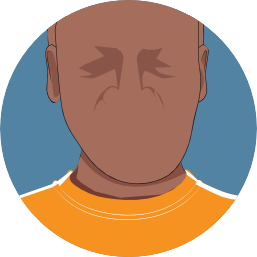 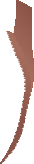 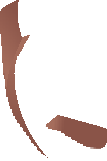 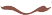 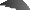 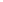 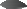 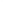 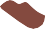 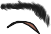 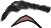 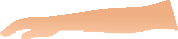 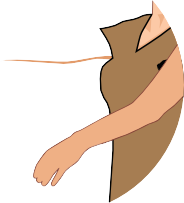 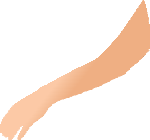 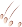 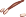 FACE	or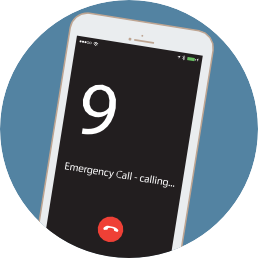 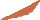 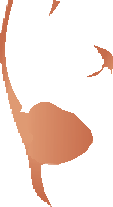 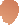 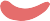 droopsARM	orweaknessSPEECHdifficultyTIMEis critical.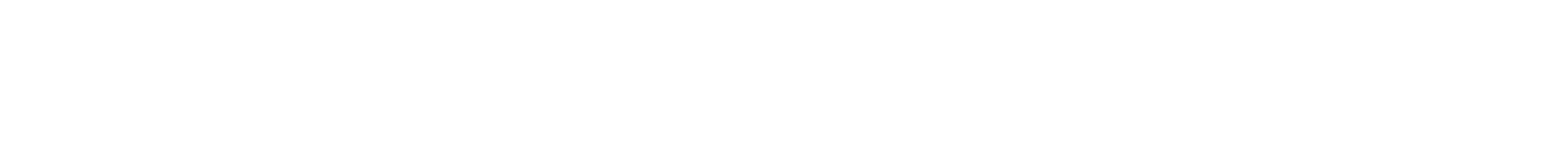 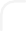 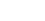 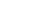 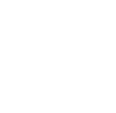 What is a stroke?A stroke occurs when a blood vessel that carries oxygen to the brain is blocked by a clot or bursts.When that happens, part of the brain cannot get the oxygen it needs, causing brain cells to die.Fast treatment may reduce the long term effects of stroke.Change your daily habits to lower your risk for strokeChanges in a few daily habits can lower your risk for stroke. Combining a healthy diet, healthy blood pressure, regular physical activity, and quitting tobacco can make a bigger difference than you think. Get started with helpful tips and resources at mass.gov/stroke.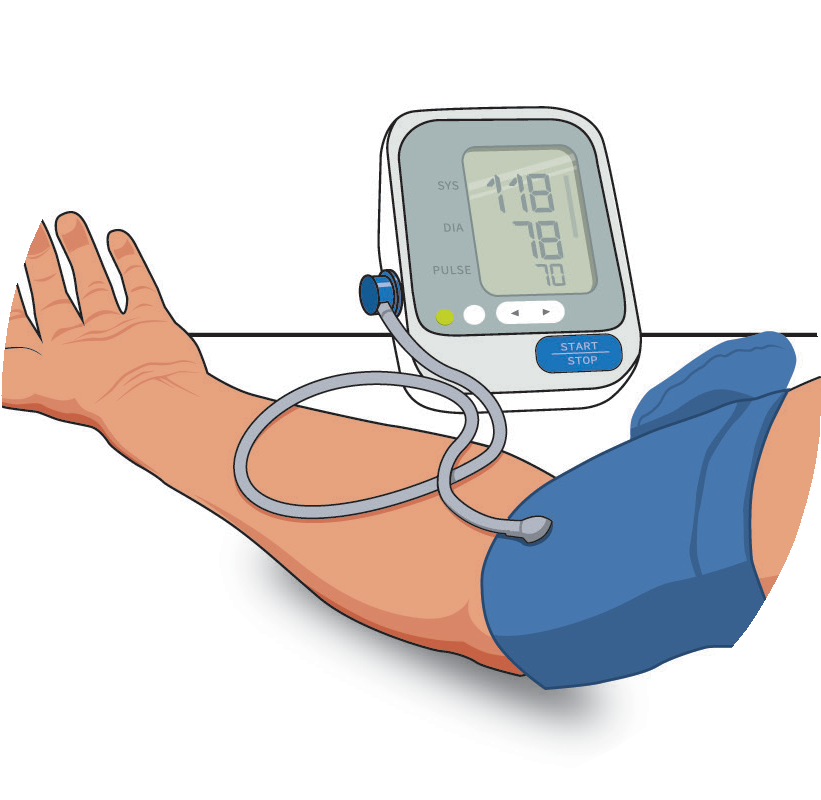 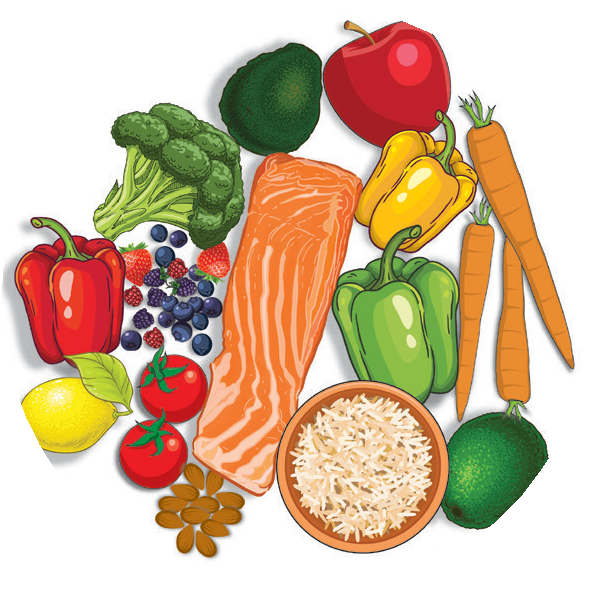 Check your blood pressure regularly and take all medications as prescribed.Add more healthy foods, such as fruits, vegetables and lean proteins to your diet. Talk with your doctor about what’s right for you.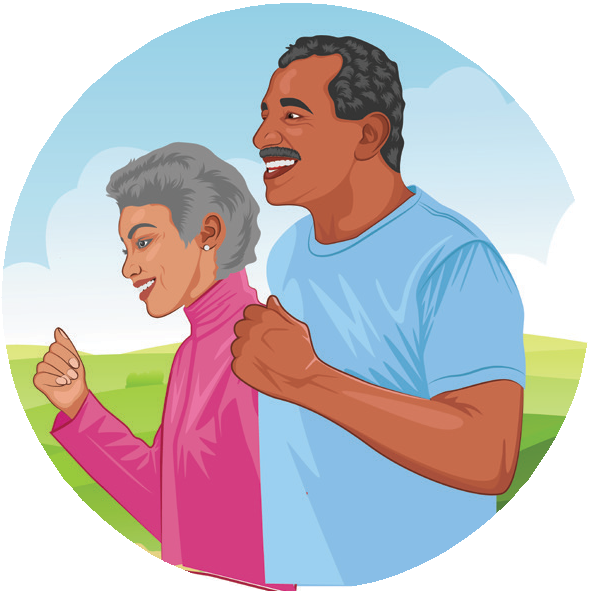 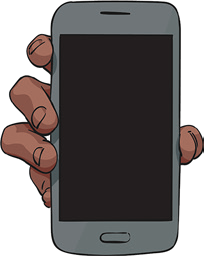 Get active whenever you can! Try for 30 minutes a day, five days a week.Quitting smoking and vaping lowers your risk! Tobacco and nicotine increase your risk for stroke by raising  your blood pressure.Start lowering your risk today.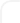 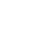 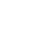 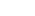 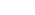 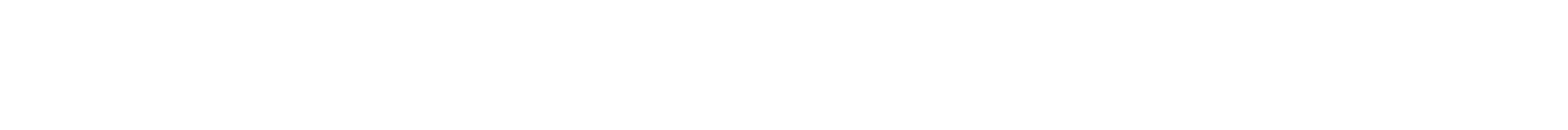 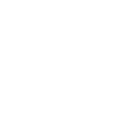 Find helpful tips and resources at mass.gov.strokeMASSACHUSETTS DEPARTMENTOF PUBLIC HEALTHHD5914